 maandag                                Wat? maandag                                Wat?Tijd?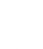 hulp en herplan!Heen en weerTaken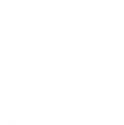 Taal: vriendenboekje invullenTakenTakenLessen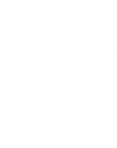 LessenLessenExtra 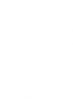 geplandExtra geplandMeenemen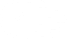 Afgeven dinsdag                                 Wat? dinsdag                                 Wat?Tijd?hulp en herplan!Heen en weerTakenSpelling: meer- en weeroefn. p.16-19Taken W.O.: vegetarisch gerecht opzoekenWS p.32 oef.4TakenLessenLessenLessenExtra geplandExtra geplandMeenemenAfgeven woensdag                               Wat? woensdag                               Wat?Tijd?hulp en herplan!Heen en weerTakenTakenTakenLessenLessenLessenExtra geplandExtra geplandMeenemenAfgeven donderdag                              Wat? donderdag                              Wat?Tijd?hulp en herplan!Heen en weerTakenWisk.: p.49 oef.1 en 2 makenTakenTakenLessenFrans: voc. U29, 30, 31 en 32 herhalenLessenLessenExtra geplandExtra geplandMeenemenAfgeven vrijdag                                  Wat? vrijdag                                  Wat?Tijd?hulp en herplan!Heen en weerTakenTakenTakenLessenLessenLessenExtra geplandMaandag misschien iets later terug dan 1.05uExtra geplandsprongtoets (dins)Toets Voetafdruk (woens)MeenemenAfgeven weekend                                Wat? weekend                                Wat?Tijd?hulp en herplan!Heen en weerExtra geplandExtra geplandExtra geplandDit neem ik van deze week mee: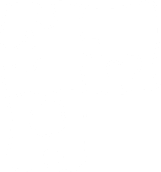 Mijn werkhouding: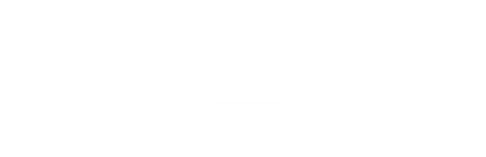 Mijn zegje: